   บันทึกข้อความ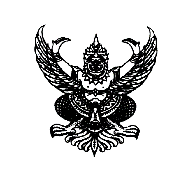 ส่วนงาน  คณะ/สำนัก.........................................................................................................  โทร. ..………..….….ที่ อว 69............................	       		 		วันที่     	เรื่อง  ขออนุมัติเบิกค่าเช่า....................................เรียน  ผู้อำนวยการสำนักวิจัยและส่งเสริมวิชาการการเกษตรด้วย ข้าพเจ้า………………………………......................……………..... ผู้อำนวยการชุดโครงการวิจัย/หัวหน้าโครงการวิจัย เรื่อง..……………………………………………………………......................................................…..… ประจำปีงบประมาณ พ.ศ. ……………... มีความประสงค์จะขออนุมัติเบิกค่าเช่า......................ของ บริษัท/ร้าน...…………………………………..…………….………ที่อยู่เลขที่ …….……… ตำบล …………..….…... อำเภอ ………….…...…. จังหวัด ……………....……. เพื่อ ................(วัตถุประสงค์ในการทำวิจัย)..........................โดยมีรายละเอียด ดังนี้๑ .………………………………………..………………๒ …………………………………………………………๓ ………………………………………….……..………เป็นจำนวนเงินทั้งสิ้น………………….บาท (……………………………………….…………………)ทั้งนี้ ตั้งแต่วันที่……เดือน..................พ.ศ. ….…ถึงวันที่…….เดือน…………พ.ศ. ….......จึงเรียนมาเพื่อโปรดพิจารณาอนุมัติ  ลงชื่อ……………………....………………..……..…….. (……………………………………………………..)ผู้อำนวยการชุดโครงการวิจัย/หัวหน้าโครงการวิจัย